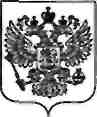 Российская ФедерацияУПРАВЛЕНИЕ ОБРАЗОВАНИЯ     АДМИНИСТРАЦИИ     МУНИЦИПАЛЬНОГО ОБРАЗОВАНИЯАПШЕРОНСКИЙ РАЙОН КРАСНОДАРСКОГО КРАЯМУНИЦИПАЛЬНОЕ БЮДЖЕТНОЕ    ОБЩЕОБРАЗОВАТЕЛЬНОЕ  УЧРЕЖДЕНИЕОСНОВНАЯ ОБЩЕОБРАЗОВАТЕЛЬНАЯ   ШКОЛА №37 х. КалининаСправка о стоимости имущества образовательного учреждения  МБОУООШ № 37Справка о стоимости имущества образовательного учреждения  МБОУООШ № 37Справка о стоимости имущества образовательного учреждения  МБОУООШ № 37Справка о стоимости имущества образовательного учреждения  МБОУООШ № 37Справка о стоимости имущества образовательного учреждения  МБОУООШ № 37Справка о стоимости имущества образовательного учреждения  МБОУООШ № 37Справка о стоимости имущества образовательного учреждения  МБОУООШ № 37Справка о стоимости имущества образовательного учреждения  МБОУООШ № 37по состоянию на 1 октября 2020год.по состоянию на 1 октября 2020год.по состоянию на 1 октября 2020год.№ 
п/пКод счета бюджетного учетаКод счета бюджетного учетаКод счета бюджетного учетаНаименованиеНаименованиеНаименованиеКол-воСуммаСумма№ 
п/пКод счета бюджетного учетаКод счета бюджетного учетаКод счета бюджетного учетаНаименованиеНаименованиеНаименованиеКол-воСуммаСумма252210136210136210136Инвентарь производственный и
хозяйственный - иное движимое
имущество учрежденияИнвентарь производственный и
хозяйственный - иное движимое
имущество учрежденияИнвентарь производственный и
хозяйственный - иное движимое
имущество учреждения425000,0025000,00253410112410112410112Нежилые помещения (здания и
сооружения) - недвижимое
имущество учрежденияНежилые помещения (здания и
сооружения) - недвижимое
имущество учрежденияНежилые помещения (здания и
сооружения) - недвижимое
имущество учреждения47520970,177520970,17254410122410122410122Нежилые помещения (здания и
сооружения) - особо ценное
движимое имущество учрежденияНежилые помещения (здания и
сооружения) - особо ценное
движимое имущество учрежденияНежилые помещения (здания и
сооружения) - особо ценное
движимое имущество учреждения2693814,4693814,4255410124410124410124Машины и оборудование - особо
ценное движимое имущество
учрежденияМашины и оборудование - особо
ценное движимое имущество
учрежденияМашины и оборудование - особо
ценное движимое имущество
учреждения441524523,151524523,15256410124341012434101243Машины и оборудование – особо
ценное движимое имущество
учреждения (целевые)Машины и оборудование – особо
ценное движимое имущество
учреждения (целевые)Машины и оборудование – особо
ценное движимое имущество
учреждения (целевые)785454,2285454,22257410126410126410126Инвентарь производственный и
хозяйственный - особо ценное
движимое имущество учрежденияИнвентарь производственный и
хозяйственный - особо ценное
движимое имущество учрежденияИнвентарь производственный и
хозяйственный - особо ценное
движимое имущество учреждения29226303,19226303,19258410126341012634101263Инвентарь производственный и
хозяйственный  – особо ценное
движимое имущество учреждения
(целевые)Инвентарь производственный и
хозяйственный  – особо ценное
движимое имущество учреждения
(целевые)Инвентарь производственный и
хозяйственный  – особо ценное
движимое имущество учреждения
(целевые)15464,385464,38259410128410128410128Прочие основные средства - особо
ценное движимое имущество
учрежденияПрочие основные средства - особо
ценное движимое имущество
учрежденияПрочие основные средства - особо
ценное движимое имущество
учреждения1904605228,28605228,28260410128341012834101283Прочие основные средства -  иное
движимое имущество учреждения
(целевые)Прочие основные средства -  иное
движимое имущество учреждения
(целевые)Прочие основные средства -  иное
движимое имущество учреждения
(целевые)52119409,3519409,35261410134410134410134Машины и оборудование - иное
движимое имущество учрежденияМашины и оборудование - иное
движимое имущество учрежденияМашины и оборудование - иное
движимое имущество учреждения19354549,5354549,5262410136410136410136Инвентарь производственный и
хозяйственный - иное движимое
имущество учрежденияИнвентарь производственный и
хозяйственный - иное движимое
имущество учрежденияИнвентарь производственный и
хозяйственный - иное движимое
имущество учреждения44364774364774263410138410138410138Прочие основные средства - иное
движимое имущество учрежденияПрочие основные средства - иное
движимое имущество учрежденияПрочие основные средства - иное
движимое имущество учреждения1539499291,31499291,31всего по организации  МБОУООШ № 37 , в том числе:всего по организации  МБОУООШ № 37 , в том числе:всего по организации  МБОУООШ № 37 , в том числе:всего по организации  МБОУООШ № 37 , в том числе:всего по организации  МБОУООШ № 37 , в том числе:всего по организации  МБОУООШ № 37 , в том числе:всего по организации  МБОУООШ № 37 , в том числе:411811924781,9511924781,95СТОИМОСТЬ НЕДВИЖИМОГО ИМУЩЕСТВАСТОИМОСТЬ НЕДВИЖИМОГО ИМУЩЕСТВАСТОИМОСТЬ НЕДВИЖИМОГО ИМУЩЕСТВАСТОИМОСТЬ НЕДВИЖИМОГО ИМУЩЕСТВАСТОИМОСТЬ НЕДВИЖИМОГО ИМУЩЕСТВАСТОИМОСТЬ НЕДВИЖИМОГО ИМУЩЕСТВАСТОИМОСТЬ НЕДВИЖИМОГО ИМУЩЕСТВА47520970,17СТОИМОСТЬ ДВИЖИМОГО ИМУЩЕСТВАСТОИМОСТЬ ДВИЖИМОГО ИМУЩЕСТВАСТОИМОСТЬ ДВИЖИМОГО ИМУЩЕСТВАСТОИМОСТЬ ДВИЖИМОГО ИМУЩЕСТВАСТОИМОСТЬ ДВИЖИМОГО ИМУЩЕСТВАСТОИМОСТЬ ДВИЖИМОГО ИМУЩЕСТВАСТОИМОСТЬ ДВИЖИМОГО ИМУЩЕСТВА41144403811,784403811,78